Asambleas de los Estados miembros de Ia OMPIQuincuagésima sexta serie de reunionesGinebra, 3 a 11 de octubre de 2016Decisiones adoptadas por el Comité del Programa y PresupuestoDocumento preparado por la SecretaríaEl presente documento contiene la “lista de decisiones” adoptada por el Comité del Programa y Presupuesto (PBC) en su vigesimoquinta sesión (29 de agosto a 2 de septiembre de 2016) (documento WO/PBC/25/21).Se propone el párrafo de decisión siguiente.Las Asambleas de los Estados miembros de la OMPI y de las Uniones que administra, en lo que a cada una concierne:i)	tomaron nota de la “lista de decisiones” (documento WO/PBC/25/21);  yii)	aprobaron las recomendaciones formuladas por el PBC, según constan en el documento WO/PBC/25/21.En particular, se invita a las Asambleas de los Estados miembros de la OMPI y de las Uniones que administra, en lo que a cada una concierna, a examinar las cuestiones a las que se alude en el documento WO/PBC/25/21 en relación con los puntos 4, 13 y 16.[Sigue el documento WO/PBC/25/21]Comité del Programa y PresupuestoVigesimoquinta sesiónGinebra, 29 de agosto a 2 de septiembre de 2016LISTA DE DECISIONESDocumento preparado por la SecretaríaAPERTURA DE LA SESIÓNELECCIÓN DEL PRESIDENTE Y DE DOS VICEPRESIDENTES DEL COMITÉ DEL PROGRAMA Y PRESUPUESTO (PBC)El Comité del Programa y Presupuesto (PBC) eligió, para las sesiones que celebre en 2016 y 2017, al Sr. Janis KARKLINS, Embajador (Letonia), como Presidente, y a la Sra. María Inés RODRÍGUEZ (Argentina) y al Sr. Sumit SETH (India) como Vicepresidentes del Comité.APROBACIÓN DEL ORDEN DEL DÍAdocumento WO/PBC/25/1El Comité del Programa y Presupuesto (PBC) aprobó el orden del día (documento WO/PBC/25/1).INFORME DE LA COMISIÓN CONSULTIVA INDEPENDIENTE DE SUPERVISIÓN (CCIS) DE LA OMPIdocumento WO/PBC/25/21.	El Comité del Programa y Presupuesto (PBC) recomendó a la Asamblea General de la OMPI que tome nota del informe de la Comisión Consultiva Independiente de Supervisión (CCIS) de la OMPI (documento WO/PBC/25/2).2.	Asimismo, el PBC, tomando nota de los debates celebrados durante la 25ª sesión del PBC en relación con el calendario de revisión de la Carta de Supervisión Interna, reconoció que la revisión de la Carta constituye una cuestión de gran prioridad para los Estados miembros y encomendó a la CCIS, de conformidad con su mandato, que:i)	proponga modificaciones de la Carta de Supervisión Interna de la OMPI que estén orientadas al futuro con el fin de velar por que sirva de modelo en el Sistema de las NN.UU. en cuanto a la eficiencia, independencia y transparencia de los procesos de investigación que guardan relación con alegaciones formuladas contra altos funcionarios;ii)	celebre consultas con los sectores interesados pertinentes durante el proceso de revisión;  y,iii)	someta esas modificaciones a la consideración de la 56ª serie de reuniones de las Asambleas de la OMPI que se celebrará próximamente, a fin de que pueda adoptarse una decisión al respecto.INFORME DEL COMITÉ DE SELECCIÓN PARA EL NOMBRAMIENTO DE LOS NUEVOS MIEMBROS DE LA COMISIÓN CONSULTIVA INDEPENDIENTE DE SUPERVISIÓN (CCIS)documentos WO/PBC/25/3 y Corr.El Comité del Programa y Presupuesto (PBC) recomendó a la Asamblea General de la OMPI la aprobación de las recomendaciones del Comité de Selección relativas a la selección de cinco nuevos miembros de la Comisión Consultiva Independiente de Supervisión (CCIS) de la OMPI, que figuran en el párrafo 33 del Informe del Comité de Selección (documentos WO/PBC/25/3 y Corr.).INFORME DEL AUDITOR EXTERNOdocumento WO/PBC/25/4El Comité del Programa y Presupuesto (PBC) recomendó a la Asamblea General y demás Asambleas de los Estados miembros de la OMPI que tomen nota del Informe del Auditor Externo (documento WO/PBC/25/4).INFORME ANUAL DEL DIRECTOR DE LA DIVISIÓN DE SUPERVISIÓN INTERNA (DSI)documento WO/PBC/25/5El Comité del Programa y Presupuesto (PBC) tomó nota del Informe anual del Director de la División de Supervisión Interna (DSI) (documento WO/PBC/25/5), así como de los comentarios y opiniones manifestados por las delegaciones y Grupos.INFORME SOBRE LOS PROGRESOS REALIZADOS EN LA APLICACIÓN DE LAS RECOMENDACIONES DE LA DEPENDENCIA COMÚN DE INSPECCIÓN (DCI)documento WO/PBC/25/6El Comité del Programa y Presupuesto (PBC):i)	tomó nota del informe (documento WO/PBC/25/6);ii)	acogió con agrado y suscribió la evaluación por la Secretaría de los progresos realizados en la aplicación de las recomendaciones contenidas en los documentosJIU/REP/2015/5 (recomendación 2);  JIU/REP/2015/4 (recomendación 1);  JIU/REP/2014/9 (recomendación 1);  JIU/REP/2012/12 (recomendación 4);  JIU/REP/2011/3 (recomendaciones 3 y 9);  yJIU/REP/2010/7 (recomendación 7) según consta en el informe;iii)	tomó nota de la evaluación por la Secretaría de los progresos realizados en la aplicación de las recomendaciones contenidas en el documento JIU/REP/2010/3 (recomendación 17);  yiv)	invitó a la Secretaría a que presente evaluaciones de las recomendaciones abiertas formuladas por la Dependencia Común de Inspección (DCI) para su consideración por los Estados miembros.INFORME SOBRE EL RENDIMIENTO DE LOS PROGRAMAS EN 2014/15	a)	INFORME SOBRE EL RENDIMIENTO DE LOS PROGRAMAS EN 2014/15		documento WO/PBC/25/7Tras examinar el detallado Informe sobre el rendimiento de los programas en 2014/15 (documento WO/PBC/25/7), y reconociendo que constituye una autoevaluación por parte de la Secretaría, el Comité del Programa y Presupuesto (PBC) recomendó que las Asambleas de los Estados miembros de la OMPI reconozcan los avances logrados en 2014/15 hacia la consecución de los resultados previstos.	b)	INFORME DE VALIDACIÓN POR LA DIVISIÓN DE SUPERVISIÓN INTERNA DEL INFORME SOBRE EL RENDIMIENTO DE LOS PROGRAMAS EN 2014/15		documento WO/PBC/25/8El Comité del Programa y Presupuesto (PBC) tomó nota del informe de validación por la DSI del informe sobre el rendimiento de los programas en 2014/15 (documento WO/PBC/25/8).ESTADOS FINANCIEROS ANUALES DE 2015;  SITUACIÓN DEL PAGO DE LAS CONTRIBUCIONES AL 30 DE JUNIO DE 2016	a)	INFORME FINANCIERO ANUAL Y ESTADOS FINANCIEROS DE 2015documento WO/PBC/25/9El Comité del Programa y Presupuesto (PBC) recomendó a la Asamblea General y demás Asambleas de los Estados miembros de la OMPI la aprobación del Informe financiero anual y los estados financieros de 2015 (documento WO/PBC/25/9).	b)	SITUACIÓN RELATIVA AL PAGO DE LAS CONTRIBUCIONES AL 30 DE JUNIO DE 2016 documento WO/PBC/25/10El Comité del Programa y Presupuesto (PBC) tomó nota de la situación relativa al pago de las contribuciones al 30 de junio de 2016 (documento WO/PBC/25/10).INFORME DE GESTIÓN FINANCIERA DEL BIENIO 2014/15documento WO/PBC/25/11El Comité del Programa y Presupuesto (PBC) recomendó a las Asambleas de los Estados miembros de la OMPI aprobar el Informe de gestión financiera del bienio 2014/15 (documento WO/PBC/25/11).INFORME ANUAL SOBRE RECURSOS HUMANOSdocumentos WO/PBC/25/INF/1 y Corr.APERTURA DE NUEVAS OFICINAS DE LA OMPI EN EL EXTERIORdocumento WO/PBC/25/12Tras examinar el documento WO/PBC/25/12, “Apertura de nuevas oficinas de la OMPI en el exterior durante el bienio 2016/17”, el Comité del Programa y Presupuesto (PBC):i)	no alcanzó el consenso acerca de la apertura de nuevas oficinas en el exterior;ii)	decidió seguir manteniendo consultas informales de cara a la 56ª serie de reuniones de las Asambleas de la OMPI;  yiii)	recomendó seguir examinando el asunto en la 56ª serie de reuniones de las Asambleas de la OMPI.PLAN ESTRATÉGICO A MEDIANO PLAZO (PEMP)	a)	EXAMEN DEL PLAN ESTRATÉGICO A MEDIANO PLAZO 2010-2015documento WO/PBC/25/17El Comité del Programa y Presupuesto (PBC), tras examinar el documento WO/PBC/25/17, y observar que se trata de una autoevaluación de la Secretaría, recomendó que las Asambleas de los Estados miembros de la OMPI reconozcan la contribución realizada por los programas al logro de las nueve metas estratégicas de la Organización en el período 2010-2015.	b)	PLAN ESTRATÉGICO A MEDIANO PLAZO, 2016-2021documento WO/PBC/25/18El Comité del Programa y Presupuesto (PBC), tras examinar el documento WO/PBC/25/18, recomendó que las Asambleas de los Estados miembros de la OMPI tomen nota del Plan estratégico a mediano plazo de la OMPI (PEMP) para 2016-2021, así como de los comentarios de los Estados miembros sobre el documento, según constan en el Anexo del PEMP.PROPUESTAS RELATIVAS AL PASIVO DIMANANTE DEL SEGURO MÉDICO DESPUÉS DE LA SEPARACIÓN DEL SERVICIOdocumento WO/PBC/25/15El Comité del Programa y Presupuesto (PBC) recomendó a las Asambleas de los Estados miembros de la OMPI y de las Uniones, en lo que a cada una le concierna, solicitar a la Secretaría:i)	que continúe participando en el Grupo de Trabajo sobre el ASHI de la Red de Finanzas y Presupuesto;  y ii)	que se mantenga al corriente de las propuestas específicas que el Secretario General presente en el septuagésimo primer período de sesiones de la Asamblea General de las Naciones Unidas y, sobre la base de esas propuestas, presente medidas concretas al PBC en su 26ª sesión, habida cuenta de la pertenencia de la OMPI al sistema común de las Naciones Unidas.EXAMEN DE LA METODOLOGÍA DE ASIGNACIÓN DE LOS INGRESOS Y LOS GASTOS, POR UNIÓNdocumento WO/PBC/25/16Tras haber examinado los posibles métodos alternativos descritos en el documento WO/PBC/25/16 para la asignación a las Uniones de los ingresos y los gastos, además de haber recibido información adicional de la Secretaría, y tomando nota de los comentarios formulados por las delegaciones, el Comité del Programa y Presupuesto (PBC):i)	no alcanzó el consenso acerca de posibles métodos alternativos de asignación;ii)	decidió seguir manteniendo consultas informales de cara a la 56ª serie de reuniones de las Asambleas de la OMPI;  yiii)	recomendó seguir examinando el asunto en la 56ª serie de reuniones de las Asambleas de la OMPI.INFORMACIÓN ACTUALIZADA ADICIONAL SOBRE LA PROPUESTA RELATIVA A LA ESTRATEGIA DE COBERTURA DE LOS INGRESOS DEL PCTdocumento WO/PBC/25/20El Comité del Programa y Presupuesto tomó nota del contenido del documento (WO/PBC/25/20), en particular los párrafos 23 y 24.CUESTIONES RELATIVAS A LA GOBERNANZAdocumentos:WO/PBC/25/19 y documento de referencia WO/PBC/24/17 (punto 16 y Anexo I)El Comité del Programa y Presupuesto (PBC) pidió a la Secretaría que prepare una ponencia sobre la reforma estatutaria de 2003, para que sea presentada en la 26ª sesión del PBC, con el propósito de contribuir al debate de este asunto. INFORME FINAL SOBRE LOS PROYECTOS DE CONSTRUCCIÓN documento WO/PBC/25/13El Comité del Programa y Presupuesto (PBC) tomó nota del contenido del documento WO/PBC/25/13, incluido el reintegro de los saldos finales no utilizados del proyecto a las reservas de la Organización, como se indica en los párrafos 4 y 5.INFORME SOBRE LA MARCHA DE LA INSTAURACIÓN EN LA OMPI DE UN SISTEMA DE PLANIFICACIÓN DE LOS RECURSOS INSTITUCIONALES (PRI)documento WO/PBC/25/14El Comité del Programa y Presupuesto (PBC) tomó nota del Informe sobre la marcha de la instauración en la OMPI de un sistema de planificación de los recursos institucionales (PRI) (documento WO/PBC/25/14).CLAUSURA DE LA SESIÓN[Fin del documento]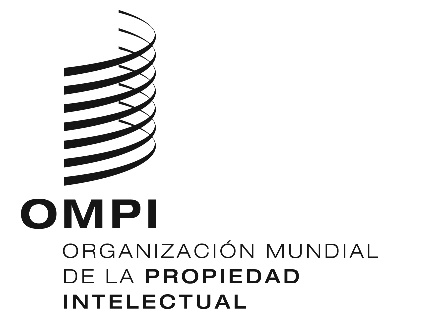 SA/56/12A/56/12A/56/12ORIGINAL:  INGLÉSORIGINAL:  INGLÉSORIGINAL:  INGLÉSfecha:  5 DE septiembre  de 2016fecha:  5 DE septiembre  de 2016fecha:  5 DE septiembre  de 2016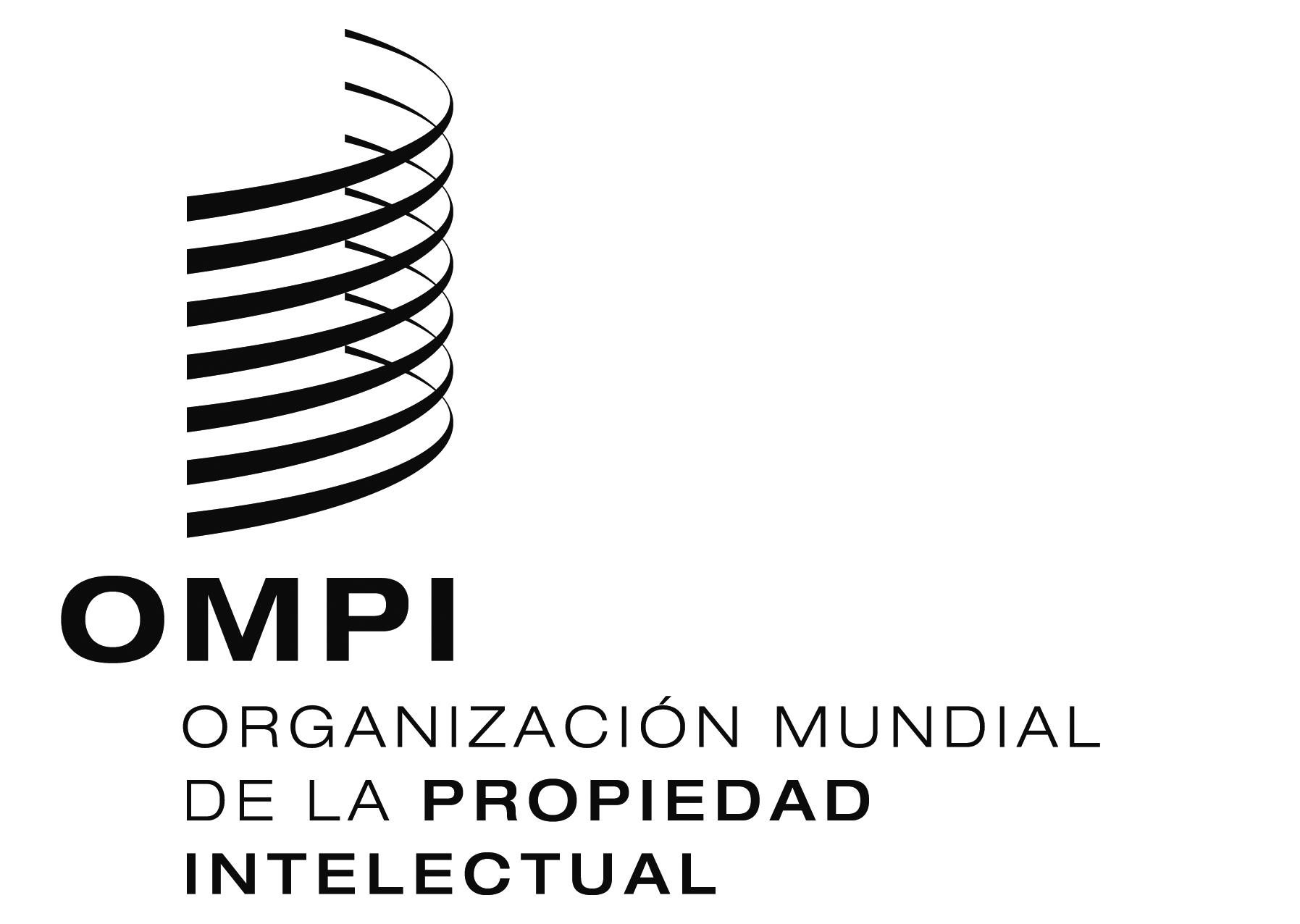 SWO/PBC/25/21WO/PBC/25/21WO/PBC/25/21ORIGINAL:  INGLÉSORIGINAL:  INGLÉSORIGINAL:  INGLÉSfecha:  2 DE SEPTIEMBRE DE 2016fecha:  2 DE SEPTIEMBRE DE 2016fecha:  2 DE SEPTIEMBRE DE 2016